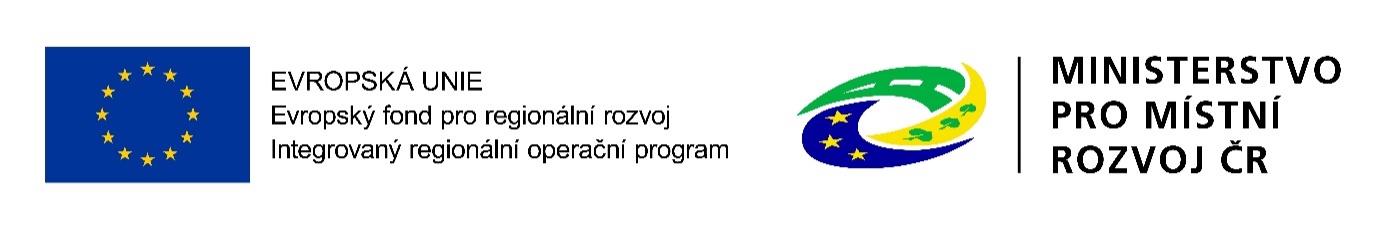 Příloha č. 1Krycí list veřejné zakázky malého rozsahu„Interaktivní jazyková učebna“CZ.06.4.59/0.0/0.0/16_075/0010018Účastník – název firmy, právní forma, sídlo:IČ:DIČ:Statutární zástupce:Kontakt na statutárního zástupce:Kontaktní osoba:E-mail:Telefon:Nabídková cena bez DPH v KčDPH v Kč:Nabídková maximálně přípustná cena v Kč včetně DPH:Termíny plnění:Záruční doba:Podpis osoby oprávněné jednat jménem účastníka: